Large Print 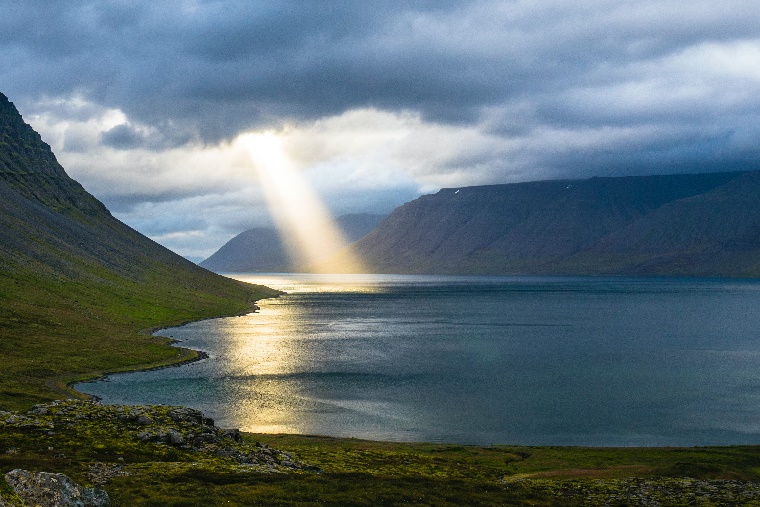 Third Sunday after Epiphany| January 21, 2024*Please stand as you are ableWelcome and AnnouncementsTrinity ChimesPrelude   Take Thou My Hand and Lead Me  setting:                                                  Kurt Kaiser         Kathryn Snodgrass, piano;Janet Tolman, organ*Call to Worship: One:  The time is fulfilled,All: The kingdom of God has come near!One: Let us turn and embrace the good news.All: Let us follow to become fishers of people.*Hymn of Praise 578 God of Love and God of Power                                                                        UNSER HERRSCHER1. God of love and God of power,
grant us in this burning hour
grace to ask these gifts of thee,
daring hearts and spirits free.
Refrain:
God of love and God of power,
thou hast called us for this hour.

2. We are not the first to be
banished by our fears from thee;
give us courage, let us hear
heaven's trumpets ringing clear.
(Refrain)

3. All our lives belong to thee,
thou our final loyalty;
slaves are we whene'er we share
that devotion anywhere.
(Refrain)

4. God of love and God of power,
make us worthy of this hour;
offering lives if it's thy will,
keeping free our spirits still.
(Refrain)Opening PrayerWelcoming God, once more we gather on the shores of the Galilee and hear you call, “come follow me”.  Teach our hearts to rise, go, and share with all the good news that your Kingdom is here!  Amen. Responsive Scripture Reading  Psalm 104:1-4a and 24Bless the Lord, O my soul.	O Lord my God, you are very great.You are clothed with honor and majesty,	Wrapped in light as with a garment.You stretch the heavens like a tent,You set the beams of your chambers on the waters,	You make the clouds your chariot,You ride on wings of the wind, making them your messengersO Lord, how manifold are your works!In wisdom, you have made them all;The earth is full of your creatures!Music of Preparation       Here I am Lord                                                                   arr. Mark Hayes The Chancel ChoirGospel Lesson              Mark 1:14-20Sermon                            Follow Me!Music of Response   Prayers of the PeoplePrayer of ConfessionGod of love and life, we do many things but share a common call, a call to extend grace, to lift up hope, to forgive.  At all times and places you ask us resist evil, injustice, and oppression in every form.  Yet too often we get caught up in the call of the world, we forget the promises made as we became community together.  Remind us who we are, remind us of our calling, shape our hearts and lives to respond to you in all that we do.  Amen.Pastor:  Hear the Good News, Christ is among us renewing us for life with love.  In the name of Christ, you are forgiven!People: In the name of Christ you are forgiven!All: Glory to God, Amen.The Lord’s Prayer:Our Father, who art in heaven, hallowed be thy name. Thy kingdom come, thy will be done, on earth as it is in heaven. Give us this day our daily bread and forgive us our trespasses as we forgive those who trespass against us, and lead us not into temptation, but deliver us from evil, for thine is the kingdom, the power, and the glory, forever, Amen.*Passing of the PeaceInvitation to OfferingOffertory     I Have Decided to Follow Jesus                                                                             arr. Fred Bock                        Kathryn Snodgrass, piano;                        Janet Tolman, organ     *Doxology	                                                    LASST UNS EFREUNPraise God, from whom all blessings flow;Praise God, all creatures here below. Alleluia!  Alleluia!Praise God, the source of all our gifts!Praise Jesus Christ, whose power uplifts!Praise the Spirit, Holy Spirit, Alleluia!  Alleluia!  Alleluia!*Offertory Prayer*Sending Hymn 398          Jesus Calls Us                                                                                GALILEE1. Jesus calls us o'er the tumult
of our life's wild, restless sea;
day by day his sweet voice soundeth,
saying, "Christian, follow me!"

2. As of old the apostles heard it
by the Galilean lake,
turned from home and toil and kindred,
leaving all for Jesus' sake.

3. Jesus calls us from the worship
of the vain world's golden store,
from each idol that would keep us,
saying, "Christian, love me more!"

4. In our joys and in our sorrows,
days of toil and hours of ease,
still he calls, in cares and pleasures,
"Christian, love me more than these!"

5. Jesus calls us! By thy mercies,
Savior, may we hear thy call,
give our hearts to thine obedience,
serve and love thee best of all.BenedictionMay the Lord bless you and keep you.  May the Lord make his face to shine upon you and be gracious unto you.  May the Lord lift up his countenance upon you and give you peace, Amen!Postlude          Lead On, O King Eternal                                                                                 arr. Fred Bock                         Kathryn Snodgrass, piano;                         Janet Tolman, organThank you to all of the volunteers and staff who made this service possible!Liturgist: Paula JamesonStephen Minister: Cat Reinke ONE LICENSE A-738133 | CCLI #12393 | Perform Music #662 | CVLI #03793174“God of Love and God of Power”Words: Gerald H Kennedy, ca. 1939“Jesus Calls Us”Words: Cecil Frances Alexander, 1985 (Mt. 4:18-22)If you have any questions, please call the office: 520.327.1116 or send us an e-mail: office@ccumtucson.orgStaff contact information (Only staff with church emails are listed)John Neve - Bell Choir Directorjohn@ccumtucson.orgJanet Tolman – Organist janet@ccumtucson.orgSinamar Respicio – Choir Directorchoir@ccumtucson.orgMary Beth Buttler – Communicationscommunications@ccumtucson.org Candi Eppley – Office Administrator office@ccumtucson.orgRev. Beth Rambikurpastor@ccumtucson.orgNotes